Ход урока. Технологическая карта урока математики в 4 а классе                  23.01.19Учитель: Николаева Т.Л.Тема урока «Доли и дроби» Цель урока (предметные)– ознакомление учащихся с предметным смыслом дроби и доли, с терминами «дробь», «доля», с записью и чтением дробей; – формирование навыков определения долей и дробей по предметным моделям. Тип урока урок открытия нового знания  Технология построения урока проблемно-поисковая  Оборудование карточки для индивидуальной работы учащихся, рисунки фигур, разбитых на части для групповой работы, мультимедийная презентация, сигнальные карточки для рефлексии, самооценки.Базовая программа УМК «Перспектива» Базовый учебник «Математика», 4 класс (Дорофеев Г.В., Миракова Т.В.), 2015 год Задачи урока  Личностные:– развивать учебно-познавательный интерес к новому учебному материалу и способам решения задач.Метапредметные – формирование универсальных учебных действий (УУД).  Регулятивные УУД:– принимать и сохранять учебную задачу;– планировать свои действия в соответствии с поставленной задачей;– оценивать правильность выполнения действия.Познавательные УУД:– овладевать логическими действиями анализа, сравнения, синтеза и обобщения;– осуществлять работу с графической информацией.Коммуникативные УУД:– строить монологическое высказывание, овладевать диалогической формой коммуникации №Этап урокаДеятельностьучителяДеятельность учениковУУДвремя 1Мотивация (самоопределение) к учебной деятельности.Цель: настрой на учебную деятельность Приветствие детей. Пусть на уроке вам помогут ваша сообразительность, смекалка и те знания, которые вы уже приобрели. Приветствуют учителя. Личностные: самоопределяются, настраиваются на урок.Познавательные: что я сегодня узнаю нового и чему научусь. 1 мин2Актуализация знаний и фиксирование индивидуального затруднения в пробном действии.Построение проекта выхода из затруднения.Цель: реализация образовательных, развивающих, воспитательных задач урока, понимание и осознание темы урока, формирование УУД.Запишите сегодняшнее число, классная работа в тетерадь.Сейчас мы с вами проведем математический диктант. Запишите в тетрадь только ответыПроизведение чисел 360 и 2.Частное чисел 450 и 150.Сумму чисел 58 и 22 разделить на 5.Делимое 300 делитель 5 чему равно частное?Первый множитель 60 второй множитель 9, чему равно произведение?Увеличьте 12 в 4 раза.Уменьшите 80 в 40 раз.Во сколько раз 7 меньше 56?Проверьте себя.Если вы не допустили  ошибок, поставьте 5.Если вы допустили 1 ошибку, поставьте 4.А кто допустил 4 больше ошибок?Расставьте числа в порядке убывания.Вы скажете, причём тут апельсин, когда у нас математика?Посмотрим, как животные делили апельсин. Смотрите внимательно, после просмотра я задам вам вопросы. Выполняют поставленную задачу.Дети записывают ответы в  тетрадь.720  А3      И16    Ь60    Е540  П48    Л2      Н8      С720 540 60 48 16  8  3  2А    П     Е  Л   Ь  С  И  НОн нам поможет назвать тему урока.Смотрят м/ф.Коммуникативные: планирование учебного сотрудничества с учителем и сверстниками, наблюдать за действиями партнера, находить неточности и корректировать их;владение монологической и диалогической формами речи в соответствии с нормами математики, родного языка.Познавательные: логические – анализ, сравнение объектов с целью выявления признаков.Личностные: уметь работать в заданном темпе; уметь формулировать точку зрения, делать выводы.1 мин1 мин 3Постановка учебной задачи.Цель: учить определять тему урока по заданному заданию, ставить цели по достижению понимания и осознания темы урока, формирование УУД- Как в песенке, животные называют равные части? (Дольки).– Сколько долек поучил каждый? (Одну дольку апельсина).- Как вы думаете, животные поровну разделили апельсин? (Да).- Как по-другому, можно назвать эти равные части? (Доли).- Сформулируйте тему урока. (Тема урока: «Доли»).Помогаю ставить цели и задачи.- Какие учебные цели мы поставим перед собой?- Как на языке математики назвать и записать, какую долю (часть) апельсина получил каждый из животных? (Не знаем)Что вы хотите конкретно узнать на уроке по этой теме?1. Что такое доли?2. Как образуются доли?3. Как записываются доли? 4. Как называются запись доли? Отвечают на вопросы.Называют тему урока: «Доли»Ставят учебные цели, выявляют место и причины затруднений, которые могут возникнуть на уроке, прогнозируют свой индивидуальный результат.Регулятивные: целеполагание; постановка темы и учебных задач на основе соотнесения того, что уже известно и усвоено; освоение умения принимать и сохранять учебную цель и задачи; планировать собственную деятельность в соответствии с поставленной задачей и искать средства ее осуществления; прогнозирование результата деятельности.Коммуникативные: постановка вопросов; владение монологической и диалогической формами речи в соответствии с нормами математики, родного языка.Познавательные: общеучебные –самостоятельное выделение, формулирование цели; формирование умения использовать логические операции;логические –формулирование проблем, прогноз деятельности.2 мин4Открытие нового знания (построение проекта выхода из затруднения)Цель: реализация образовательных, развивающих, воспитательных задач урока, понимание и осознание темы урока, формирование УУД.Организую деятельность учащихся по исследованию проблемы.Выявляю уровень знаний. Определяю типичные недостатки.Групповая работа.Кроме апельсина можно еще что-то разделить на доли?Давайте, определим, что же называют долями? Для этого решите, как надо разделить пирог между участниками группы- Сколько частей досталось каждому из вас?  - Что можно сказать про каждую из частей? Какие это части? - Значит, каждому досталось по одной равной части от целого пирога.- Сделайте вывод, что такое доля. - Какой пункт плана мы выполнили?Организую работу в парах.- Обсудите в парах и расскажите, как вы образовали доли? Как получили?- Какой вывод вы можете сделать?- Какой пункт плана мы выполнили?Молодцы.Фронтальная работа.Каждый из вас сейчас получил часть пирога, точнее, долю. Какую часть получил ты? (указываю на одного ученика)На доске появляется запись: «1 часть из 4».В математике пишут короче: .  Для записи понадобится 2 клеточки, между ними проводим черту.Работа в парах.  - Перед вами лежат полоски бумаги. Разрежьте их на две равные части. Сколько получилось полосок?- Что это значит. Подумайте и попытайтесь объяснить. - Как же записать полученный результат? Каждая такая часть называетcя ½ или половиной целой полоски. Доли обозначают двумя цифрами. Под чертой записывают на сколько равных частей разделен предмет, над чертой – сколько взято таких частей.Запишите в тетрадь. - Такие числа называются дробями.Теперь разрежьте полоски еще раз на равные части. Сколько получилось частей? Попытайтесь объяснить что это значит.- Как называются такие числа? Запишите получившийся результат в тетрадь. Коллективная работа.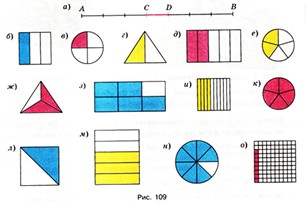 Рассмотрите рисунок. Скажите, сколько частей на нем закрашено? На доске появляется запись: «2 части из 3». -Как записать эту фразу с помощью чисел? - Какой пункт плана мы выполнили?А кто знает, как называется такая запись числа? В математике такую запись называют «дробью». На доске появляется запись: «дробь».- Какой пункт плана мы открыли?  Выполняют задание, тренирующие отдельные способности к учебной деятельности, мыслительные операции (устные и письменные), учебные навыки.Работа в группе с изображением пирога. Разрезают рисунок на равные части по количеству участников группы. Каждому ученику досталось по одной части.Эти части равные.Вывод: Доля – это одна или несколько равных частей целого. Узнали, что такое доли. Работают в парах.Мы целое разделить на равные части.Вывод: Надо целое разделить на несколько равных частей. Узнали, как образуются долиОдну часть из четырех.Разрезают полоски. –Получилось две полоски.-Значит нужно установить, что из одной целой полоски получилось две одинаковые части.-Делают запись в тетради.-Получилось 4 части. Это значит, что из одной целой полоски получилось 4 одинаковые части. Одна маленькая полоска – это ¼ часть целой полоски.-Такие числа называются дробями. Запись дроби в тетрадь.Работа в группе по обсуждению вывода. Вывод: Число под чертой показывает, на сколько равных частей мы разделили предмет, а над чертой – сколько таких частей взяли. «» записывает один ученик у доски.  -Узнали, как записываются доли.-Узнали, как называются запись долиЛичностные: умение внимательно слушать, участвовать в обсуждении проблемы; умение выбирать метод разрешения проблемной ситуации и на этой основе выбирать метод выдвижения и проверку ими гипотез, умение работать в парах, группах.Познавательные: умение выделять необходимую информацию, планировать свою деятельность, прогнозировать результат.Регулятивные: в ситуации затруднения уметь регулировать свою деятельность.Коммуникативные: Умение планировать сотрудничество с одноклассниками и учителем.3 мин1 мин2 мин1 мин2 мин5ФизминуткаРаз – подняться, потянуться,
Два – нагнуться, разогнуться,
Три – в ладоши, три хлопка,
Головою три кивка.
На четыре – руки шире,
Пять – руками помахать,
Шесть – на место тихо сесть.1 мин6Первичное закрепление во внешней речи (обобщение затруднений во внешней речи)
Групповая работа.   Или Работа по учебникуУ вас на столах есть лист бумаги А4. На нем нарисованы фигуры, разбитые на части. Задание заключается в следующем: Подберите ту карточку с дробью, которая обозначает, какая часть фигуры закрашена и приклейте рядом с фигурой.Какие работы получились у каждой группы?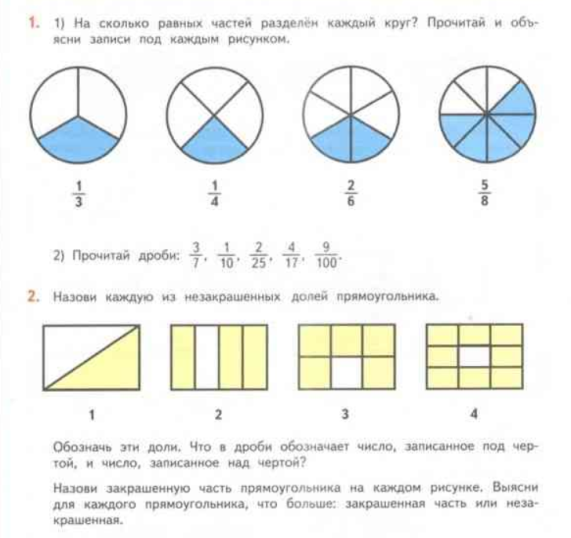 №1, стр.4. - Прочитайте задание. Рассмотрите на сколько равных частей разделен каждый круг? Сколько частей закрашено? Прочитай и объясни записи под каждым рисунком.№2, стр.4- Назовите незакрашенную долю каждого прямоугольника, запишите соответствующие дроби в тетради.- Как мы можем назвать закрашенную часть каждого прямоугольника.  Работа в группеПриклеивают на лист карточки с дробью.Защищают работу.Проверка работ коллективно.-Первый круг разделен на три равные части, закрашена одна третья часть. Это обозначается дробью 1/3.  Далее по аналогии (1/4, 2/6, 3/8).-Отвечают на вопросы учителя.Познавательные: умение анализировать полученную информацию и делать на ее основе выводы; умение самостоятельно планировать свою деятельность; уметь строить речевое высказывание.Личностные: умение решать типовые задания на новый способ действий с проговариванием установленного алгоритма во внешней речи.2 мин1 мин1 мин7Самостоятельная работа с самопроверкойПредлагает самостоятельно решить задания:    задание №1:Заполните пропуски в тексте, подобрав подходящие по смыслу слова: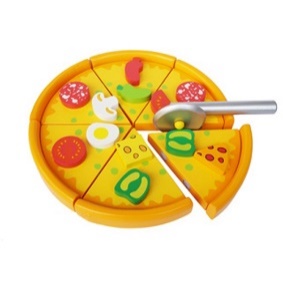 а) Пиццу разделили на 6 _______________;б) В дроби   число 1 обозначает___________________;в) В дроби   число 6 обозначает___________________.Задание №2:Каждую дробь соедините с её названием:            три седьмых               две пятых            две шестых    Задание  №3:Напиши название каждой дроби:      ________________________________       ________________________________        ________________________________Задание №4:Напиши дробь: три седьмых _________________________две пятых____________________________две шестых___________________________    Организую самопроверку. Организую самооценку. Кто выполнил все правильно руку, поставьте 5. Кто допустил 1-2 ошибки поднимите руку, поставьте 4.3-4 ошибки - 3Решают самостоятельно задачи на листочках.Называют с помощью учителя место своего затруднения, причину, исправляют ошибки.Проверяют свое решение с эталоном на доске.Личностные: стараются следовать в поведении моральным нормам, самостоятельно выполняют задания, осуществляют их самопроверку, пошагово сравнивая с образцом, и сами оценивают ееПознавательные: самостоятельно выполняют действия по алгоритмуРегулятивные: проявляют познавательную инициативу, контролируют свои действияКоммуникативные: осознают применяемый алгоритм с достаточной полнотой1 мин1 мин1 мин1 мин2 мин8Повторение-Ребята, вспомните, как выполняется порядок действий в выражениях со скобками.- Молодцы! Откройте учебник на стр. 4, выполним упражнение №3.  К доске выходит _______.- Молодцы! Почему примеры иногда бывают решены с ошибками?- Верно. Вы были очень внимательны -Прочитайте задачу №4, стр. 5.- О чем говорится в задаче?     - Что грузили на баржу?          - Что известно о количестве муки?      -Что известно  о количестве крупы?    - Что известно о количестве сахара?    -Что нужно найти в задаче?                   У.: - Мы можем сразу ответить на вопрос задачи? -Почему?У.: -А мы можем узнать  сколько крупы погрузили? Как?1) 176т.:22 = 8 т. крупыУ.:- Теперь можем найти массу погруженного сахара? Как?2) 8т-2т5ц= 5т5ц. сахара.У.: А сейчас мы можем ответить на вопрос задачи? 3)176т. + 8т. + 5т.5ц. = 189т.5ц. - Ответ: общая сумма муки, крупы и сахара составила 189т 5ц.- Сначала выполняется действие в скобках, а потом – за скобками по порядку: умножение, деление, сложение, вычитание.-Решают в тетрадях, ученик решает у доски примеры. - Из-за невнимательности.-О погрузке на баржу продуктов.-На баржу грузили муку, крупу и сахар- Муки погрузили 176 т.- Крупы погрузили в 22 раза меньше, чем муки-Сахара погрузили на 2т5ц. меньше чем крупы-Необходимо найти общую массу муки, крупы и сахара-Нет. Потому что нам не известно количество крупы и сахара.- Можем. -да-даРешают и дают ответ.5-7 мин9Рефлексияд/зОрганизую фиксирование нового содержания, рефлексию.- Давайте подведем итог работы на уроке.- Удалось ли нам ответить на вопросы, которые мы ставили в начале урока?- Ответьте на них.А сейчас, ребята, возьмите сигнальные карточки, на которых изображены смайлики и покажите, как вы оценили урок и свою работу на нем.Д/З: с.5, №5, 6 и 8*(по желанию)Отвечают на вопросы учителя; рассказывают о том, что узнали, что получилось.Записывают домашнее задание.Личностные: проводят самооценку, учатся адекватно принимать причины успеха (неуспеха)Познавательные: проводят рефлексию способов и условий своих действийКоммуникативные: планируют сотрудничество, используют критерии для обоснования своих суждений1 мин1 мин